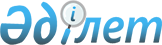 О дополнительном регламентировании порядка проведения собраний, митингов, шествий, пикетов и демонстраций в Аршалынском районе
					
			Утративший силу
			
			
		
					Решение Аршалынского районного маслихата Акмолинской области от 22 сентября 2016 года № 8/5. Зарегистрировано Департаментом юстиции Акмолинской области 25 октября 2016 года № 5584. Утратило силу решением Аршалынского районного маслихата Акмолинской области от 3 июля 2020 года № 59/2
      Сноска. Утратило силу решением Аршалынского районного маслихата Акмолинской области от 03.07.2020 № 59/2 (вводится в действие со дня официального опубликования).

      Примечание РЦПИ.

      В тексте документа сохранена пунктуация и орфография оригинала.

      В соответствии со статьей 10 Закона Республики Казахстан от 17 марта 1995 года "О порядке организации и проведения мирных собраний, митингов, шествий, пикетов и демонстраций в Республике Казахстан", статьей 6 Закона Республики Казахстан от 23 января 2001 года "О местном государственном управлении и самоуправлении в Республике Казахстан", Аршалынский районный маслихат РЕШИЛ:

      1. Дополнительно регламентировать порядок проведения собраний, митингов, шествий, пикетов и демонстраций в Аршалынском районе согласно приложению.

      2. Признать утратившим силу следующие решения Аршалынского районного маслихата:

      "О дополнительном регламентировании порядка проведения мирных собраний, митингов, шествий, пикетов и демонстраций в Аршалынском районе" от 04 марта 2015 года № 39/3 (зарегистрировано в Реестре государственной регистрации нормативных правовых актов № 4701, опубликовано 09 апреля 2015 года в районных газетах "Аршалы айнасы", "Вперед");

      "О внесении изменений в решение Аршалынского районного маслихата от 04 марта 2015 года № 39/3 "О дополнительном регламентировании порядка проведения мирных собраний, митингов, шествий, пикетов и демонстраций в Аршалынском районе" от 03 августа 2015 года № 44/2 (зарегистрировано в Реестре государственной регистрации нормативных правовых актов № 4970, опубликовано 29 сентября 2015 года в районных газетах "Аршалы айнасы", "Вперед").

      3. Настоящее решение вступает в силу со дня государственной регистрации в Департаменте юстиции Акмолинской области и вводится в действие со дня официального опубликования.
      "СОГЛАСОВАНО"
      22 сентября 2016 года Дополнительный порядок проведения собраний, митингов, шествий, пикетов и демонстраций в Аршалынском районе
      1. Определить места проведения собраний, митингов в поселке Аршалы:

      1) улица Ташенова, центральная площадь;

      2) улица Республики, площадь парка.

      2. Определить маршрут проведения шествий и демонстраций в поселке Аршалы:

      1) от пересечения улиц Республики и Ташенова по улице Ташенова до центральной площади;

      2) от пересечения улиц Митченко и Республики по улице Республики до площади парка.

      3. В местах проведения собраний, митингов, шествий, пикетов и демонстраций не допускается:

      1) использование транспарантов, лозунгов, иных материалов (визуальных, аудио/видео), а также публичные выступления, содержащие призывы к нарушению общественного порядка, совершению преступлений, оскорблений в адрес кого бы то ни было;

      2) распитие алкогольных напитков, употребление наркотических средств, психотропных веществ или их аналогов.

      4. В целях обеспечения общественного порядка и безопасности участников пикета:

      1) участники различных одиночных пикетов должны располагаться друг относительно друга на расстоянии не менее 50 метров или не быть в пределах прямой видимости;

      2) проведение в один и тот же день и время, на одном и том же объекте допускается не более трех одиночных пикетов.

      5. При пикетировании разрешается:

      1) стоять, сидеть у пикетируемого объекта;

      2) использовать средства наглядной агитации;

      3) выкрикивать краткие лозунги, слоганы по теме пикета.

      6. В случае, когда получен отказ акимата Аршалынского района в проведении собрания, митинга, шествия, пикета и демонстрации или когда состоялось решение о его запрещении, уполномоченные (организаторы) незамедлительно принимают меры по отмене всех подготовительных мероприятий и по надлежащему оповещению об этом потенциальных участников.
					© 2012. РГП на ПХВ «Институт законодательства и правовой информации Республики Казахстан» Министерства юстиции Республики Казахстан
				
      Председатель сессии
районного маслихата

А.Козлова

      Cекретарь
районного маслихата

К.Шедербеков

      Аким Аршалынского района

А.Тайжанов
Приложение
к решению Аршалынского
районного маслихата от 22
сентября 2016 года № 8/5